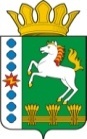 КОНТРОЛЬНО-СЧЕТНЫЙ ОРГАН ШАРЫПОВСКОГО РАЙОНАКрасноярского краяЗаключениена проект Постановления администрации Парнинского сельсовета «О внесении изменений в Постановление администрации Парнинского сельсовета от 30.10.2013 № 153-п « Об утверждении муниципальной программы Парнинского сельсовета «Развитие культуры» (в ред. от 23.06.2014 № 62-п, от 19.08.2014 № 90-п, от 02.10.2014 № 112-п, от 30.10.2014 № 129-п, от 28.07.2015 № 102-п, от 12.11.2015 № 185/2-п)01 февраля  2016 год 						   	                  № 10Настоящее экспертное заключение подготовлено Контрольно – счетным органом Шарыповского района на основании ст. 157 Бюджетного  кодекса Российской Федерации, ст. 9 Федерального закона от 07.02.2011 № 6-ФЗ «Об общих принципах организации и деятельности контрольно – счетных органов субъектов Российской Федерации и муниципальных образований», ст. 5 Решения Шарыповского районного Совета депутатов от 20.09.2012 № 31/289р «О внесении изменений и дополнений в Решение Шарыповского районного Совета депутатов от 21.06.2012 № 28/272р «О создании Контрольно – счетного органа Шарыповского района» (в ред. от 20.03.2014 № 46/536р, от 25.09.2014 № 51/573р, от 26.02.2015 № 56/671р),  п.1.2. Соглашения от 22.01.2015 «О передаче Контрольно-счетному органу Шарыповского района полномочий Контрольно-счетного органа Парнинского сельсовета по осуществлению внешнего муниципального финансового контроля».Представленный на экспертизу проект Постановления администрации Парнинского сельсовета «О внесении изменений в Постановление администрации Парнинского сельсовета от 30.10.2013 №153-п «Об утверждении муниципальной программы Парнинского сельсовета «Развитие культуры» (в ред. от 23.06.2014 № 62-п, от 19.08.2014 № 90-п, от 02.10.2014 № 112-п, от 30.10.2014 № 129-п, от 28.07.2015 № 102-п, от 12.11.2015 № 185/2-п) направлен в Контрольно – счетный орган Шарыповского района 28 января 2016 года, разработчиком данного проекта Постановления является администрация Парнинского сельсовета Шарыповского района.Основанием для разработки муниципальной программы являются:- статья 179 Бюджетного кодекса Российской Федерации;- Постановление администрации Парнинского сельсовета от 29.07.2013 № 94-п «Об утверждении Порядка разработки, утверждения и реализации   муниципальных программ»;- распоряжение администрации Парнинского сельсовета от 31.07.2013  № 28-р «Об утверждении перечня муниципальных программ Парнинского сельсовета».Ответственный исполнитель муниципальной программы администрация Парнинского сельсовета.Соисполнители муниципальной программы отсутствуют.Подпрограммой муниципальной программы является - народное творчество и культурно-досуговая деятельность.Целью муниципальной программы является создание условий для развития и реализации культурного и духовного потенциала населения.Задачей муниципальной программы является сохранение и развитие народных художественных традиций и создание равных условий для культурного развития населения.Мероприятие проведено 01 февраля 2016 года.В ходе подготовки заключения Контрольно – счетным органом Шарыповского района были проанализированы следующие материалы:- проект Постановления администрации Парнинского сельсовета «О внесении изменений в постановление администрации Парнинского сельсовета от 30.10.2013 № 153-п «Об утверждении муниципальной программы Парнинского сельсовета «Развитие культуры» (в ред. от 23.06.2014 № 62-п, от 19.08.2014 № 90-п, от 02.10.2014 № 112-п, от 30.10.2014 № 129-п, от 28.07.2015 № 102-п, от 12.11.2015 № 185/2-п).- паспорт муниципальной программы Парнинского сельсовета «Развитие культуры»;- Решение Парнинского сельского Совета депутатов от 30.12.2015 № 06-13 «О внесении изменений в Решение Парнинского сельского Совета депутатов от 16.12.2014 № 56-180 «О бюджете поселения на 2015 год и плановый период 2016-2017 годы»;-  Решение Парнинского сельского Совета депутатов от 15.12.2015 № 05-12 «О бюджете поселения на 2016 год и плановый период 2017-2018 годы».В представленных на экспертизу материалах отсутствует пояснительная записка с обоснованием необходимости принятия проекта Постановления муниципальной программы «Развитие культуры».Рассмотрев представленные материалы к проекту Постановления муниципальной программы «Развитие культуры» установлено следующее:В соответствии с проектом паспорта Программы происходит изменение по строке (пункту) «Информация по ресурсному обеспечению программы, в том числе в разбивке по источникам финансирования, по годам реализации программы».После внесения изменений строка  будет читаться:Увеличение бюджетных ассигнований составило в сумме 4 991 888,00 руб. (14,12%), в том числе:За счет средств краевого бюджета увеличение бюджетных ассигнований в 2015 году в сумме 50 965,00 руб. (53,09%) на возмещение расходов на региональные выплаты и выплаты, обеспечивающих уровень заработной платы работникам бюджетной сферы не ниже размера минимальной заработной платы (минимального размера оплаты труда);За счет средств бюджета поселения увеличение бюджетных ассигнований в сумме 5 049 923,00 руб. (14,58%), из них:в 2015 году уменьшение бюджетных ассигнований в сумме 787 453,00 руб. (8,84%)- по результатам оптимизации штатной численности МБУК «Парнинская ЦКС» уменьшение субсидии на финансовое обеспечение выполнения муниципального задания уменьшение  в сумме 88 239,00 рублей;- по мероприятию 2.1.2. «Создание условий для обеспечения услугами по организации досуга и услугами организаций культуры» уменьшение в сумме 569403,00 рубля субсидии на финансовое обеспечение выполнения муниципального задания;- после проведения сессии депутатов вынесено решение об уменьшении субсидии на финансовое обеспечение выполнения муниципального задания на исполнение переданных полномочий в области библиотечного обслуживания населения (813 0801 0219200 540) в сумме 129 811,00 рублей.На 2016-2018 годы бюджетные ассигнования запланированы в муниципальной программе на основании  Решения Парнинского сельского Совета депутатов от 15.12.2015 № 05-12 «О бюджете поселения на 2016 год и плановый период 2017-2018 годы»: 2016 год – 7 656 300,00 руб., 2017 год – 7 656 300,00 руб., 2018 год – 7 656 300,00 руб.В нарушение постановления Правительства Красноярского края от 30.09.2013 № 511-п (в ред. от 29.04.2014 № 175-п, от 27.05.2014 № 213-п, от 30.07.2014 № 329-п, от 24.09.2014 № 417-п, от 30.09.2014 № 435-п, от 09.12.2014 № 577-п, от 24.02.2015 № 69-п, от 24.02.2015 № 70-п, от 18.06.2015 № 304-п, от 28.07.2015 № 402-п, от 01.12.2015 № 624-п, от 22.12.2015 № 692-п) «Об утверждении государственной программы Красноярского края «Развитие культуры и туризма» в проекте паспорта муниципальной программы не прописаны риски реализации муниципальной программы».Рассмотрев представленные материалы к проекту Постановления  Контрольно-счётный  орган  отмечает следующее:1.Своевременно и в полном объеме предоставлять на экспертизу материалы Программы,  обоснование о необходимости внесения изменений.2. Привести муниципальную программу в соответствии с постановления Правительства Красноярского края от 30.09.2013 № 511-п (в ред. от 29.04.2014 № 175-п, от 27.05.2014 № 213-п, от 30.07.2014 № 329-п, от 24.09.2014 № 417-п, от 30.09.2014 № 435-п, от 09.12.2014 № 577-п, от 24.02.2015 № 69-п, от 24.02.2015 № 70-п, от 18.06.2015 № 304-п, от 28.07.2015 № 402-п, от 01.12.2015 № 624-п, от 22.12.2015 № 692-п) «Об утверждении государственной программы Красноярского края «Развитие культуры и туризма».Учитывая  выше изложенное,  Контрольно-счетный  орган  считает  данный  проект  Постановления  возможным  к  рассмотрению  с  учетом  замечаний,  указанных  в  данном  заключении.На основании выше изложенного Контрольно-счётный  орган Шарыповского района  предлагает:1. Администрации Парнинского сельсовета утвердить изменения, вносимые в муниципальную программу «Развитие культуры».2. Ответственному исполнителю муниципальной Программы внести изменения в соответствии с предложениями Контрольно-счетного  органа  Шарыповского  района.Председатель Контрольно – счетного органа						Г.В. СавчукАудиторКонтрольно – счетного органа						И.В. ШмидтИнформация по ресурсному обеспечению программы, в том числе в разбивке по источникам финансирования, по годам реализации программы Предыдущая редакцияПредлагаемая редакция (проект Постановления)Информация по ресурсному обеспечению программы, в том числе в разбивке по источникам финансирования, по годам реализации программы Планируемое финансирование программных мероприятий  составляет 35 738 952,00 руб., в том числе:за счет средств  краевого бюджета 136 184,00 руб.2014 год – 40 184,00 руб.2015 год – 96 000,00 руб.2016 год – 0,00 руб.2017 год – 0,00 руб.за счет средств районного бюджета 857 896,00 руб., из них:2014 год – 0,00 руб.;2015 год – 857 896,00 руб.;2016 год – 0,00 руб.2017 год – 0,00 руб.за счет средств  бюджета поселения 34 635 872,00 руб., из них:2014 год – 8 595 351,00 руб.2015 год – 8 908 997,00 руб.2016 год – 8 753 931,00 руб.2017 год -  8 377 593,00 руб.за счет внебюджетных источников 109 000,00 руб., из них:2014 год – 26 000,00 руб.;2015 год – 27 000,00 руб.;2016 год – 28 000,00 руб.;2017 год – 28 000,00 руб.Планируемое финансирование программных мероприятий  составляет 40 730 840,00 руб., в том числе:за счет средств  краевого бюджета187 149,00 руб.2014 год – 40 184,00 руб.2015 год – 146 965,00 руб.2016 год – 0,00 руб.2017 год – 0,00 руб.2018 год – 0,00 руб.за счет средств районного бюджета 857 896,00 руб., из них:2014 год – 0,00 руб.;2015 год – 857 896,00 руб.;2016 год – 0,00 руб.2017 год – 0,00 руб.2018 год – 0,00 руб.за счет средств  бюджета поселения 39 685 795,00 руб., из них:2014 год – 8 595 351,00 руб.2015 год – 8 121 544,00 руб.2016 год – 7 656 300,00 руб.2017 год -  7 656 300,00 руб.2018 год – 7 656 300,00 руб.за счет внебюджетных источников 138 000,00 руб., из них:2014 год – 26 000,00 руб.;2015 год – 27 000,00 руб.;2016 год – 28 000,00 руб.;2017 год – 28 000,00 руб.;2018 год – 29 000,00 руб.